With our Smart Report function, we can completely customize the checklist, the look of the report, and apply additional business rule with the data collected according to your requirement. To learn more, please contact support@snapinspect.com and we will quickly send you few sample reports.KitchenBedroomBedroom 2Bedroom 3Bedroom 4BathroomLiving RoomLaundryGarageExteriorGeneral CommentsComments: Overall desirable move in condition with fresh paint and new carpet throughout.  Some staining on some ceilings.  No smoking inside home.Maintenance CommentsNext Inspection AlertsVideo Inspection Link: Click To View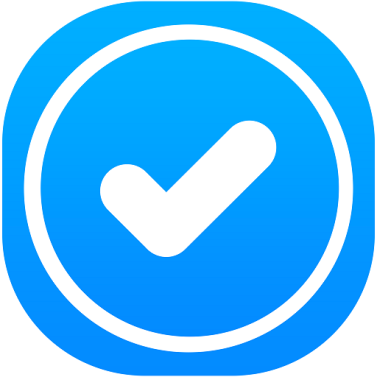 Move-In InspectionSample Address Here Inspected By: Inspector NameInspection Start: 11/18/2015 18:29:00Inspection End: 11/20/2015 10:04:00Inspection Times: 15 hours 35 minutesItemsRatingCommentsWallsGoodCeilingSatisfactoryComments: Stain on ceilingDoorsGoodWindowsGoodScreensGoodWindow CoveringsGoodFlooringGoodBaseboardsLightsGoodPower PointsGoodCupboardsGoodCountertopsGoodPantryGoodOvenGoodStove TopSatisfactorySink/FaucetGoodGarbage DisposalGoodDishwasherItemsRatingCommentsWallsGoodCeilingGoodDoorsGoodWindowsGoodScreensGoodWindow CoveringsGoodFlooringGoodComments: New carpetBaseboardsGoodLightsGoodPower PointsGoodClosetGoodItemsRatingCommentsWallsGoodCeilingGoodDoorsGoodWindowsGoodScreensGoodWindow CoveringsGoodFlooringGoodBaseboardsGoodLightsGoodPower PointsGoodClosetGoodItemsRatingCommentsWallsGoodCeilingGoodDoorsGoodWindowsGoodScreensGoodWindow CoveringsGoodFlooringGoodBaseboardsGoodLightsGoodPower PointsGoodClosetGoodItemsRatingCommentsWallsGoodCeilingGoodDoorsGoodWindowsGoodScreensGoodWindow CoveringsGoodFlooringGoodBaseboardsGoodLightsGoodPower PointsGoodClosetGoodItemsRatingCommentsWallsGoodCeilingGoodDoorsGoodFlooringGoodBaseboardsSatisfactoryLightsGoodPower PointsGoodCabinetsSatisfactoryCountertopGoodBathGoodMirrorGoodSinkGoodFaucetGoodTilingGoodItemsRatingCommentsWallsGoodCeilingGoodDoorsGoodWindowsGoodScreensGoodWindow CoveringsGoodFlooringGoodBaseboardsGoodLightsSatisfactoryComments: Light in fan not workingPower PointsGoodItemsRatingCommentsWallsGoodCeilingSatisfactoryDoorsGoodFlooringGoodBaseboardsGoodLightsGoodPower PointsGoodVentGoodWashing MachineSatisfactoryComments: DentedDryerSatisfactoryItemsRatingCommentsWallsGoodComments: 4 Broken doors in garage needing removedCeilingGoodDoorsGoodFlooringGoodBaseboardsGoodLightsGoodPower PointsGoodGarage DoorGoodItemsRatingCommentsMailboxPoorGuttersSatisfactoryDrivewaysGoodFencesGoodGarbage BinGoodLawnGoodComments: Recently mowedInspector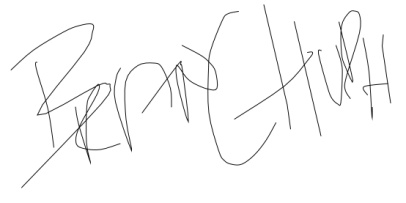 Date: 11/20/2015 Tenant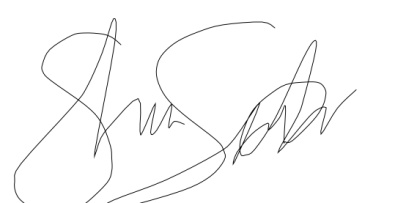 Date: 11/20/2015 Tenant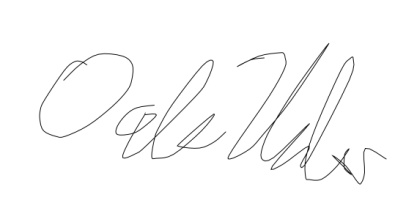 Date: 11/20/2015 